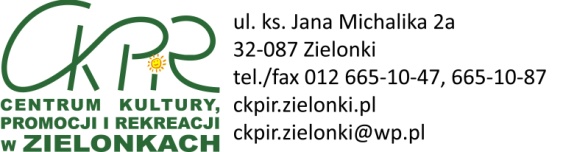 Karta kwalifikacyjna uczestnika półkolonii w hali sportowej w Zielonkach   Wyrażam zgodę na uczestnictwo mojego syna/córki …………………........................               w  zajęciach sportowo – rekreacyjnych oraz wycieczkach organizowanych podczas wakacji  tj. od  01.07.2014 do 31.07.2014 r.  lub od  01.07.2014 do 29.08.2014                 przez Centrum Kultury, Promocji i Rekreacji w Zielonkach i Zespół Szkół w Zielonkach.Jednocześnie informuję, iż u mojego  dziecka nie ma żadnych przeciwwskazań zdrowotnych do uczestnictwa w ww. zajęciach. Jeżeli są proszę wypełnić poniżej:Choroby przewlekłe dziecka………………………………………………………………………….. Uczulenia……………………………………………………………………………………………………….Urazy(zwichnięcia, złamania itp.)…………………………………………………………………Przyjmowane leki ………………………………………………………………………………………....Uwagi rodzica………………………………………………………………………………………………..Oświadczam, iż zapoznałem się z regulaminem półkolonii w hali sportowej w Zielonkach i zobowiązuję się go przestrzegać.……………………………………………                                     …………………………………………     Czytelny podpis rodzica / opiekuna                                                                    telefon kontaktowy                                                                                            Karta kwalifikacyjna uczestnika półkolonii w hali sportowej w Zielonkach   Wyrażam zgodę na uczestnictwo mojego syna/córki …………………........................               w  zajęciach sportowo – rekreacyjnych oraz wycieczkach organizowanych podczas wakacji  tj. od  01.07.2014 do 31.07.2014 r.  lub od  01.07.2014 do 29.08.2014                 przez Centrum Kultury, Promocji i Rekreacji w Zielonkach i Zespół Szkół w Zielonkach.Jednocześnie informuję, iż u mojego  dziecka nie ma żadnych przeciwwskazań zdrowotnych do uczestnictwa w ww. zajęciach. Jeżeli są proszę wypełnić poniżej:Choroby przewlekłe dziecka………………………………………………………………………….. Uczulenia……………………………………………………………………………………………………….Urazy(zwichnięcia, złamania itp.)…………………………………………………………………Przyjmowane leki ………………………………………………………………………………………....Uwagi rodzica………………………………………………………………………………………………..Oświadczam, iż zapoznałem się z regulaminem półkolonii w hali sportowej w Zielonkach i zobowiązuję się go przestrzegać.……………………………………………                                     …………………………………………     Czytelny podpis rodzica / opiekuna                                                                    telefon kontaktowy                                                                                                            